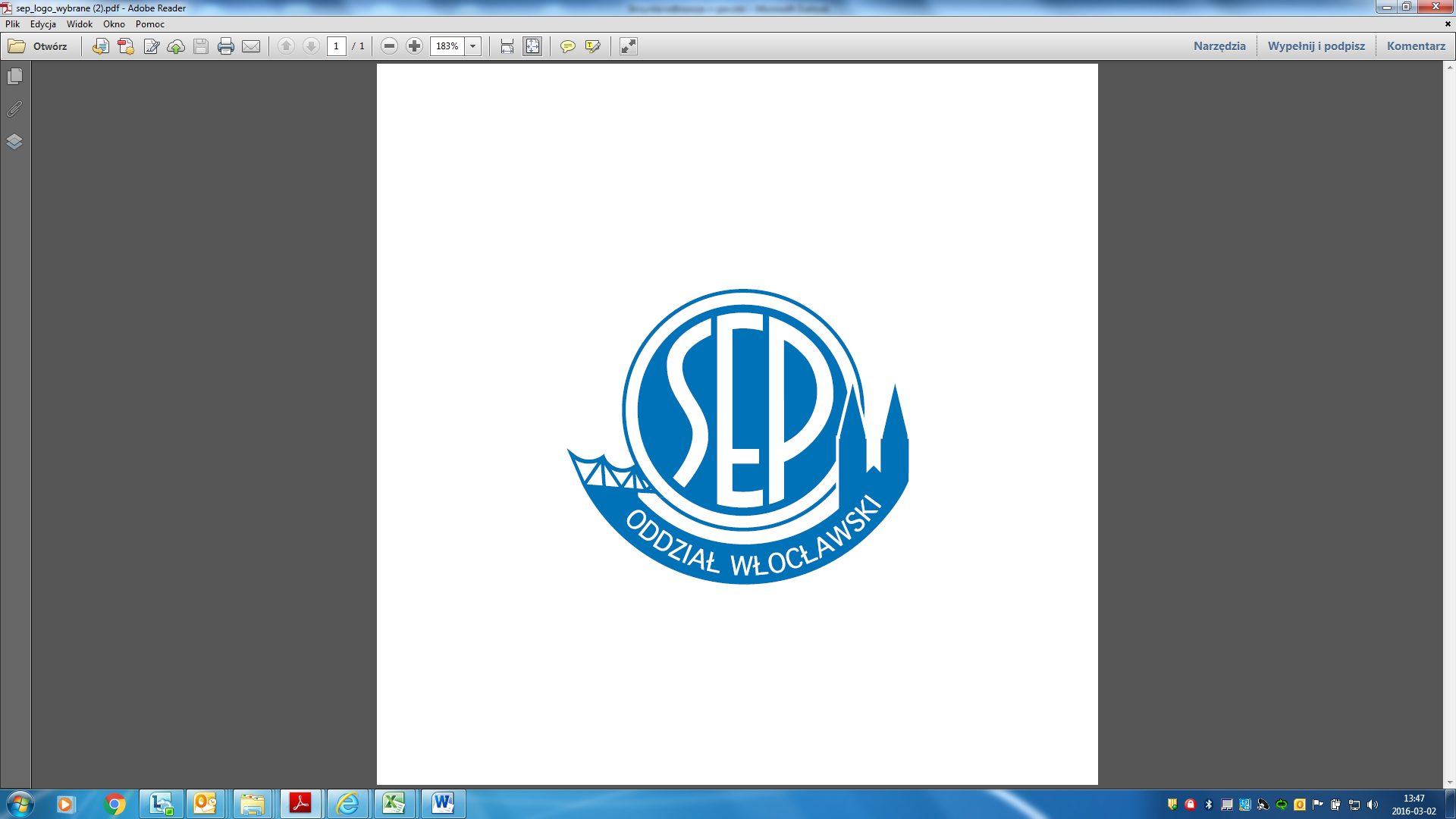 SZANOWNI PAŃSTWO!   W imieniu Zarządu Oddziału Włocławskiego Stowarzyszenia Elektryków Polskich pragnę zaprosić Państwa do udziału w Ogólnopolskiej Konferencji Naukowo-Technicznej pn. „Hydroenergetyczne dylematy budowy Kaskady Dolnej Wisły – budować, czy nie budować?”, która odbędzie się w dniach 24-25 kwietnia br. w pensjonacie-sanatorium „Jutrzenka” w Wieńcu-Zdroju k/ Włocławka.    Komitetowi Programowemu Konferencji przewodniczy dr inż. Janusz Granatowicz, Dyrektor Biura ds. Elektrowni Wodnych ENERGA-Invest SA, a patronat honorowy objęli: Mikołaj Bogdanowicz – Wojewoda Kujawsko-Pomorski oraz Piotr Szymczak – Prezes Stowarzyszenia Elektryków Polskich.   W programie konferencji m.in. wycieczka techniczna do elektrowni wodnej we Włocławku w dniu 24.04 oraz obrady merytoryczne w dniu 25.04 z udziałem naukowców z Politechniki Gdańskiej, Wrocławskiej oraz Uniwersytetu Kazimierza Wielkiego w Bydgoszczy, zakończone przyjęciem stanowiska przez jej uczestników.    Celem naszego przedsięwzięcia jest propagowanie idei budowy stopnia wodnego z hydroelektrownią na Wiśle w Siarzewie (jako kolejnego elementu  Kaskady Dolnej Wisły) - inwestycji, która wraz z budową bloku elektrowni w Ostrołęce, wpisana jest w wieloletnie plany inwestycyjne Grupy Kapitałowej Energa. Uważamy, że konferencja we Włocławku będzie znakomitą okazją do zaprezentowania zamierzeń Spółki Energa, w obecności przedstawicieli parlamentu, instytucji rządowych i samorządowych, zainteresowanych firm elektroenergetycznych i hydrotechnicznych, jak i przedstawicieli organizacji pozarządowych.                                                                                                                 Z poważaniemPrezes Oddziału Włocławskiego SEP                                                                                                                   Wojciech Mosakowski               Prezes SEP                       Wojewoda Kujawsko-Pomorski                 Partner konferencji:                                                                                                                                                                                                                                                                                                                                                                                                                                                                                                  